Datum:	  	         13.02.2024Zimmer-Nr.:	               3701Auskunft erteilt:          S. Joachim-MeyerDurchwahl:	              0541 501-3901Fax: (0541) 501-         63901  E-Mail: joachim-meyer@massarbeit.de Pressemitteilung„Klarheit statt Chaos“: Wie Berufsorientierung für Jugendliche in der VUKA-Welt gelingtMaßArbeit und Stadt Bramsche laden zum Netzwerktreffen am 19. Februar Eltern, Schulen und Unternehmen einBramsche. Jugendliche werden heutzutage mit einer sich schnell verändernden und daher sehr herausfordernden Geschäftswelt, der sogenannten VUKA-Welt, mit einer Vielzahl von beruflichen Möglichkeiten konfrontiert. Doch wie können Schulen, Eltern und Unternehmen jungen Menschen Halt und Orientierung geben, damit diese die Herausforderungen auf dem Weg in den Beruf meistern können? Lösungswege möchte das erste Austauschtreffen von Eltern, Schulen und Unternehmen geben: Unter dem Titel „Klarheit statt Chaos – Berufsorientierung in einer VUKA-Welt“ laden die Servicestelle Schule-Wirtschaft der MaßArbeit und die Stadt Bramsche gemeinsam am Montag, 19. Februar, von 17.15 bis 20 Uhr zur Betriebsbesichtigung und anschließendem Vortrag und Austausch beim Unternehmen Maschinenbau Feik, Vördener Straße 113 in Bramsche-Lappenstuhl, ein. Interessierte können sich noch zu der kostenlosen Veranstaltung anmelden.Erwartet werden etwa 80 Teilnehmende, Personalverantwortliche der regionalen Ausbildungsbetriebe, Lehrkräfte der weiterführenden Bramscher Schulen und Eltern. „Erstmalig öffnen wir unser Netzwerktreffen für Eltern mit Kindern im Übergang Schule-Beruf. Wir stellen uns die Frage, wie Lehrerinnen und Lehrer, Unternehmen, aber vor allem auch die Eltern die Jugendlichen am besten unterstützen und ihnen Orientierung für eine schwer vorhersehbare und planbare berufliche Zukunft geben können“, beschreibt Katja Bielefeld von der Servicestelle Schule-Wirtschaft der MaßArbeit das Ziel des Treffens. „Wir bei Maschinenbau Feik freuen uns sehr, dass das diesjährige Netzwerk- und Austauschtreffen bei uns in unserer Halle stattfindet. Wir nutzen die Gelegenheit, den Teilnehmenden einen Einblick in unsere Werkstätten zu geben. Wir hoffen, dass die Veranstaltung dazu beiträgt, über die Eltern junge Talente für die spannende Welt des Maschinenbaus zu begeistern und ihnen eine vielversprechende berufliche Zukunft zu eröffnen“, betont Thomas Feik, Geschäftsführer des Maschinenbau-Unternehmens. Auch Klaus Sandhaus, Wirtschaftsförderer der Stadt Bramsche, freut sich auf einen regen Austausch: „Übergeordnet geht es bei unseren Netzwerktreffen immer um die Themen Nachwuchskräftegewinnung, Berufsorientierung und Zusammenarbeit zwischen Schulen und Unternehmen im Netzwerk.“ Nach dem Betriebsrundgang und einer Begrüßung durch den Bramscher Bürgermeister Heiner Pahlmann widmet sich die Referentin Dr. Debbie Stoll von Smart Communication ab 18 Uhr in ihrem Vortrag den Herausforderungen der VUKA-Welt: VUKA (Volatilität, Ungewissheit, Komplexität, Ambiguität) ist eine Abkürzung, die für eine sich schnell verändernde und daher herausfordernde Geschäftswelt steht. Unter dem Motto „Klarheit statt Chaos“ beleuchtet Dr. Debbie Stoll, welche Auswirkungen dieses auf die jungen Menschen und deren Berufswahl hat. „Wir sind gespannt auf dem Vortrag und hoffen, den Teilnehmenden wichtige Impulse mitgeben zu können“, so Katja Bielefeld.Eine Anmeldung ist unter folgendem Link möglich: https://lkos.sslsurvey.de/Anmeldeformular_Austausch_19.02.2024Bildunterschrift:Freuen sich auf viele Impulse und interessante Gespräche beim Netzwerktreffen (v.li.): Klaus Sandhaus (Wirtschaftsförderung der Stadt Bramsche)Katja Bielefeld (Servicestelle Schule-Wirtschaft der MaßArbeit), Thomas Feik (Geschäftsführer Maschinenbau Feik)Foto: MaßArbeit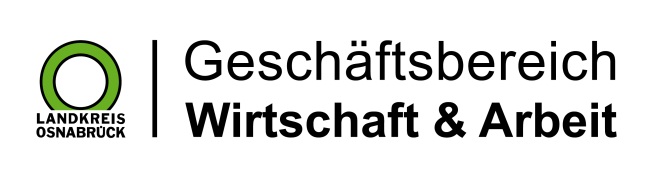 Landkreis Osnabrück · Postfach 25 09 · 49015 Osnabrück          Die Landrätin